중장기 경영전략 및 경영목표미션관악구민의 복리증진과 삶의 질 향상에 기여관악구민의 복리증진과 삶의 질 향상에 기여관악구민의 복리증진과 삶의 질 향상에 기여관악구민의 복리증진과 삶의 질 향상에 기여관악구민의 복리증진과 삶의 질 향상에 기여관악구민의 복리증진과 삶의 질 향상에 기여관악구민의 복리증진과 삶의 질 향상에 기여관악구민의 복리증진과 삶의 질 향상에 기여관악구민의 복리증진과 삶의 질 향상에 기여비전경영혁신으로 사회적 가치를 창출하는 1등 공기업경영혁신으로 사회적 가치를 창출하는 1등 공기업경영혁신으로 사회적 가치를 창출하는 1등 공기업경영혁신으로 사회적 가치를 창출하는 1등 공기업경영혁신으로 사회적 가치를 창출하는 1등 공기업경영혁신으로 사회적 가치를 창출하는 1등 공기업경영혁신으로 사회적 가치를 창출하는 1등 공기업경영혁신으로 사회적 가치를 창출하는 1등 공기업경영혁신으로 사회적 가치를 창출하는 1등 공기업핵심가치소통소통혁신사회적 책임사회적 책임전문성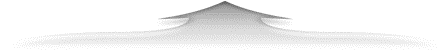 경영목표고객만족도92점사업수지비율100%중대사고Zero내부만족도85점경영전략주민과 함께하는소통경영주민과 함께하는소통경영성과를 중시하는혁신경영사회적가치 중심책임경영역량강화를 통한전문경영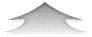 전략과제고객만족도 제고고객만족도 제고수입구조개선및 극대화사회적 일자리 확대인적역량 강화전략과제전략과제대외이미지 향상대외이미지 향상사업운영관리비용절감경영투명성 제고지속발전형조직역량 강화전략과제전략과제지역사회 공헌지역사회 공헌성과중심조직운영안전한 시설환경유지관리경영 인프라개선임직원정신 경영의 최고 가치는 관악구민에 대한 공공성확대와 고객만족으로 한다. 투명경영을 통해 관악구민들로부터 신뢰받는 기업이 된다. 조화와 협력을 통해 직원과 가족 모두가 행복한 직장을 만든다. 열정을 바탕으로 업무에 도전함으로써 조직 내 변화를 선도한다.  경영의 최고 가치는 관악구민에 대한 공공성확대와 고객만족으로 한다. 투명경영을 통해 관악구민들로부터 신뢰받는 기업이 된다. 조화와 협력을 통해 직원과 가족 모두가 행복한 직장을 만든다. 열정을 바탕으로 업무에 도전함으로써 조직 내 변화를 선도한다.  경영의 최고 가치는 관악구민에 대한 공공성확대와 고객만족으로 한다. 투명경영을 통해 관악구민들로부터 신뢰받는 기업이 된다. 조화와 협력을 통해 직원과 가족 모두가 행복한 직장을 만든다. 열정을 바탕으로 업무에 도전함으로써 조직 내 변화를 선도한다.  경영의 최고 가치는 관악구민에 대한 공공성확대와 고객만족으로 한다. 투명경영을 통해 관악구민들로부터 신뢰받는 기업이 된다. 조화와 협력을 통해 직원과 가족 모두가 행복한 직장을 만든다. 열정을 바탕으로 업무에 도전함으로써 조직 내 변화를 선도한다.  경영의 최고 가치는 관악구민에 대한 공공성확대와 고객만족으로 한다. 투명경영을 통해 관악구민들로부터 신뢰받는 기업이 된다. 조화와 협력을 통해 직원과 가족 모두가 행복한 직장을 만든다. 열정을 바탕으로 업무에 도전함으로써 조직 내 변화를 선도한다.  경영의 최고 가치는 관악구민에 대한 공공성확대와 고객만족으로 한다. 투명경영을 통해 관악구민들로부터 신뢰받는 기업이 된다. 조화와 협력을 통해 직원과 가족 모두가 행복한 직장을 만든다. 열정을 바탕으로 업무에 도전함으로써 조직 내 변화를 선도한다.  경영의 최고 가치는 관악구민에 대한 공공성확대와 고객만족으로 한다. 투명경영을 통해 관악구민들로부터 신뢰받는 기업이 된다. 조화와 협력을 통해 직원과 가족 모두가 행복한 직장을 만든다. 열정을 바탕으로 업무에 도전함으로써 조직 내 변화를 선도한다.  경영의 최고 가치는 관악구민에 대한 공공성확대와 고객만족으로 한다. 투명경영을 통해 관악구민들로부터 신뢰받는 기업이 된다. 조화와 협력을 통해 직원과 가족 모두가 행복한 직장을 만든다. 열정을 바탕으로 업무에 도전함으로써 조직 내 변화를 선도한다.  경영의 최고 가치는 관악구민에 대한 공공성확대와 고객만족으로 한다. 투명경영을 통해 관악구민들로부터 신뢰받는 기업이 된다. 조화와 협력을 통해 직원과 가족 모두가 행복한 직장을 만든다. 열정을 바탕으로 업무에 도전함으로써 조직 내 변화를 선도한다. 임직원정신 경영의 최고 가치는 관악구민에 대한 공공성확대와 고객만족으로 한다. 투명경영을 통해 관악구민들로부터 신뢰받는 기업이 된다. 조화와 협력을 통해 직원과 가족 모두가 행복한 직장을 만든다. 열정을 바탕으로 업무에 도전함으로써 조직 내 변화를 선도한다.  경영의 최고 가치는 관악구민에 대한 공공성확대와 고객만족으로 한다. 투명경영을 통해 관악구민들로부터 신뢰받는 기업이 된다. 조화와 협력을 통해 직원과 가족 모두가 행복한 직장을 만든다. 열정을 바탕으로 업무에 도전함으로써 조직 내 변화를 선도한다.  경영의 최고 가치는 관악구민에 대한 공공성확대와 고객만족으로 한다. 투명경영을 통해 관악구민들로부터 신뢰받는 기업이 된다. 조화와 협력을 통해 직원과 가족 모두가 행복한 직장을 만든다. 열정을 바탕으로 업무에 도전함으로써 조직 내 변화를 선도한다.  경영의 최고 가치는 관악구민에 대한 공공성확대와 고객만족으로 한다. 투명경영을 통해 관악구민들로부터 신뢰받는 기업이 된다. 조화와 협력을 통해 직원과 가족 모두가 행복한 직장을 만든다. 열정을 바탕으로 업무에 도전함으로써 조직 내 변화를 선도한다.  경영의 최고 가치는 관악구민에 대한 공공성확대와 고객만족으로 한다. 투명경영을 통해 관악구민들로부터 신뢰받는 기업이 된다. 조화와 협력을 통해 직원과 가족 모두가 행복한 직장을 만든다. 열정을 바탕으로 업무에 도전함으로써 조직 내 변화를 선도한다.  경영의 최고 가치는 관악구민에 대한 공공성확대와 고객만족으로 한다. 투명경영을 통해 관악구민들로부터 신뢰받는 기업이 된다. 조화와 협력을 통해 직원과 가족 모두가 행복한 직장을 만든다. 열정을 바탕으로 업무에 도전함으로써 조직 내 변화를 선도한다.  경영의 최고 가치는 관악구민에 대한 공공성확대와 고객만족으로 한다. 투명경영을 통해 관악구민들로부터 신뢰받는 기업이 된다. 조화와 협력을 통해 직원과 가족 모두가 행복한 직장을 만든다. 열정을 바탕으로 업무에 도전함으로써 조직 내 변화를 선도한다.  경영의 최고 가치는 관악구민에 대한 공공성확대와 고객만족으로 한다. 투명경영을 통해 관악구민들로부터 신뢰받는 기업이 된다. 조화와 협력을 통해 직원과 가족 모두가 행복한 직장을 만든다. 열정을 바탕으로 업무에 도전함으로써 조직 내 변화를 선도한다.  경영의 최고 가치는 관악구민에 대한 공공성확대와 고객만족으로 한다. 투명경영을 통해 관악구민들로부터 신뢰받는 기업이 된다. 조화와 협력을 통해 직원과 가족 모두가 행복한 직장을 만든다. 열정을 바탕으로 업무에 도전함으로써 조직 내 변화를 선도한다. 